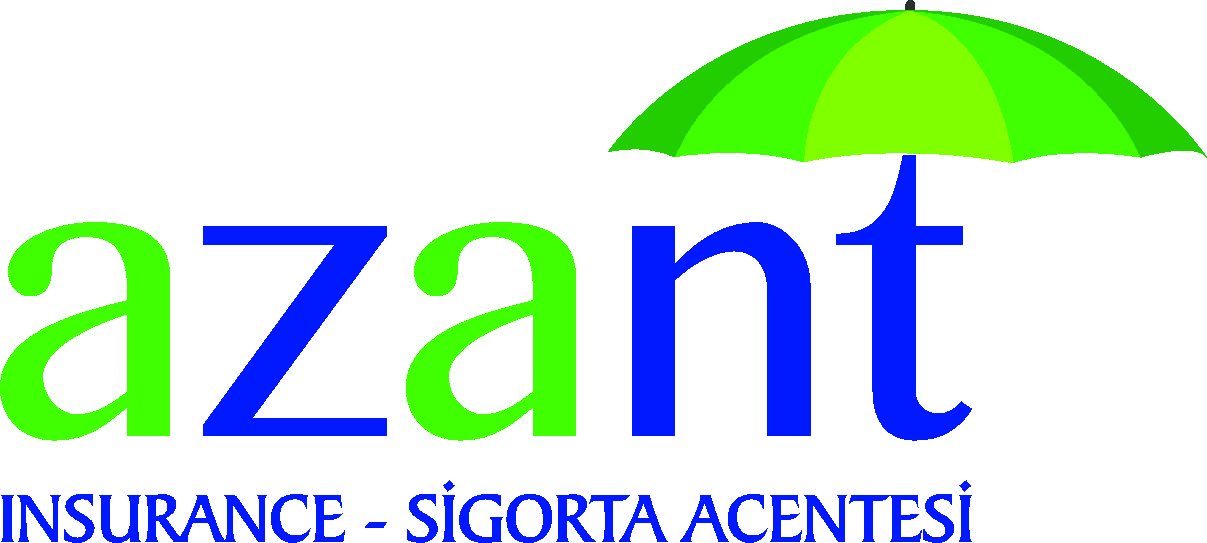 Car Insurance Fact FindCustomer Name (logbook)	…................................………...………………..Address			        	…................................………...………………..       	…................................………...………………..Email Address		            …................................………...………………..TRNC/ Int. No.   	  	            ……………………………………………………Passport Number		            ………………  Date of Birth ………………Passport Country 		            ......................................Car DetailsCar Registration		…………….…       Policy Start Date:  …..……….Country of Registration .........................................................Car Value (£)		………………………………………..Car Make			…………………  Model			…………………	Car Type	......................Year				…………………  Engine Size			………………Left/Right Hand Drive   ………………		Colour 	……………….Photographs taken 	……………..(essential for Fully Comprehensive)Type of Cover:		Third Party Only…………………………..(Tick accordingly)	Fully Comprehensive ……..……………				Kismi Kasko………………………..………..Named Driver Policy or Any Driver …………………………(if named driver – please provide name, date of birth and passport details for one additional driver) How did you hear about us?................................................................Customer Signature …………………………………………………………Date ………………………